Издается с ноября 2010 года ____________________________________________________________________________________                                                        Информационный бюллетеньУчредители: Совет депутатов Дмитриевского                                              Издание  выходит по мересельского поселения Галичского муниципального                                      необходимостирайона Костромской областиАдминистрация Дмитриевского сельского поселения Галичского муниципального района Костромской областиРОССИЙСКАЯ ФЕДЕРАЦИЯКОСТРОМСКАЯ ОБЛАСТЬГАЛИЧСКИЙ МУНИЦИПАЛЬНЫЙ РАЙОНСОВЕТ ДЕПУТАТОВДМИТРИЕВСКОГО СЕЛЬСКОГО ПОСЕЛЕНИЯР Е Ш Е Н И Еот « 28 » апреля 2017 года № 87Об утверждении отчета об исполнении бюджетаДмитриевского сельского поселенияГаличского муниципального районаКостромской области за 2016 год В соответствии со статьями 264.5 и 264.6 Бюджетного кодекса Российской Федерации, руководствуясь статьей 85 Положения «О бюджетном процессе в Дмитриевском сельском поселении Галичского муниципального района Костромской области», Совет депутатов сельского поселения РЕШИЛ:1.Утвердить отчет об исполнении бюджета сельского поселения за 2016 год по доходам в сумме 18278497,18 рублей, по расходам в сумме 18041177,36 рублей, в том числе: расходы на денежное содержание муниципальных служащих и работников бюджетных учреждений сельского поселения в сумме 7061155,991 рублей с численностью работающих 53 штатных единицы (профицит бюджета сельского поселения) в сумме (237319,82) рублей и со следующими показателями:- Исполнение бюджета Дмитриевского сельского поселения за 2016 год по кодам классификации доходов бюджета согласно приложению № 1;- Объем поступлений доходов бюджета Дмитриевского сельского поселения за 2016 год согласно приложению № 2;- Распределение бюджетных ассигнований на 2016 год по разделам, подразделам, целевым статьям и видам расходов классификации расходов бюджетов за 2016 год согласно приложению № 3;- Источники финансирования дефицита бюджета сельского поселения по кодам групп, подгрупп, статей, видов источников финансирования дефицитов бюджетов, классификаций операций сектора государственного управления, относящихся к источникам финансирования дефицитов бюджетов, за 2016 год, согласно приложению № 4.2.Настоящее решение опубликовать в информационном бюллетене «Дмитриевский вестник».3.Настоящее решение вступает в силу со дня его подписания.Глава сельского поселения                                                        А.В. ТютинПриложение № 1к решению Совета депутатовДмитриевского сельского поселения Галичского муниципального районаКостромской областиот « 28»  апреля  2017 года № 87Исполнение бюджета Дмитриевского сельского поселения за 2016 годпо кодам классификации доходов бюджетов(рублей)Приложение № 2к решению Совета депутатовДмитриевского сельского поселения Галичскогомуниципального района Костромской областиот « 28 »  апреля  2017года № 87Объем поступлений доходов в бюджетДмитриевского сельского поселения Галичского муниципального района Костромской области  за 2016 годПриложение № 3 к решениюСовета депутатов администрацииДмитриевского сельского поселенияГаличского муниципального районаКостромской областиот « 28 »  апреля  2017 года № 87Распределение бюджетных ассигнований на 2016 год по разделам, подразделам, целевым статьям группам и подгруппам видам расходов классификации расходов бюджетов Приложение № 4 к решениюСовета депутатовДмитриевского сельскогопоселения Галичского муниципального районаКостромской областиот « 28 »  апреля 2017года № 87Источники финансирования дефицита бюджета сельского поселения по кодам групп, подгрупп, статей, видов источников финансирования дефицитов бюджетов, классификаций операций сектора государственного управления, относящихся к источникам финансирования дефицитов бюджетов, за 2016 год ( руб.)________________________________________________________________________________РОССИЙСКАЯ ФЕДЕРАЦИЯКОСТРОМСКАЯ ОБЛАСТЬГАЛИЧСКИЙ МУНИЦИПАЛЬНЫЙ РАЙОНСОВЕТ ДЕПУТАТОВДМИТРИЕВСКОГО  СЕЛЬСКОГО ПОСЕЛЕНИЯР Е Ш Е Н И Е« 28 » апреля2017 года № 88О внесении изменений в решениеСовета депутатов Дмитриевскогосельского поселения от 28 декабря 2016 года № 71 «О бюджете  Дмитриевского сельского поселенияна 2017 год»Рассмотрев представленные главой администрации Дмитриевского сельского поселения материалы о внесении изменений в бюджет сельского поселения на 2017год Совет депутатов сельского поселения РЕШИЛ:1.Внести в решение Совета депутатов сельского поселения от 28 декабря 2016 года № 71 «О бюджете Дмитриевского сельского поселения  Галичского муниципального района Костромской области на 2017 год» (в редакции решений Совета депутатов Дмитриевского сельского поселения от 01.02.2017г. № 77, от 28.02.2017г. № 80, от 31.03.2017г. № 84) следующие изменения:                                                                  	1)  пункт 1 изложить в следующей редакции:«1. Утвердить основные характеристики бюджета сельского поселения на 2017 год:1) общий объем доходов бюджета сельского поселения в сумме –17671686 рубля, 2) общий объем расходов бюджета сельского поселения в сумме –18569779 рублей3) дефицит бюджета сельского поселения в сумме 898093 рублей.приложение № 3 «Объем поступлений доходов в бюджет сельского поселения»приложение № 4 «Распределение бюджетных ассигнований на 2017 год по разделам, подразделам, целевым статьям и видам расходов, классификации расходов бюджетов», приложение № 5 «Ведомственная структура расходов сельского поселения на 2017 год» изложить в следующей редакции согласно приложениям № 3, 4, 5 к настоящему решению.	2. Настоящее решение  вступает в силу со дня подписания и подлежит опубликованию (обнародованию) в информационном бюллетене « Дмитриевский вестник». Глава сельского поселения                                             А.В.ТютинПриложение № 3 к решению Совета депутатов Дмитриевского  сельского поселения                                                                                                      Галичского муниципального района Костромской области 	 от «28» апреля 2017года № 88Объем поступлений доходов в бюджетДмитриевского сельского поселения Галичского муниципального района Костромской области  на 2017годПриложение № 4 к решению                                                                                                                                                                              Совета депутатов Дмитриевского сельского поселения Галичского муниципального района                                                                                                                                                           Костромской области                                                                                                                                                                             от «28 » апреля 2017 года № 88Распределение бюджетных ассигнований  на 2017 год по  разделам, подразделам, целевым статьям группам и подгруппам видам расходов классификации расходов бюджетов      Приложение № 5 к решению                                                                                                   Совета депутатов	                                                                               Дмитриевского сельского                                                                                                                                   поселения Галичского муниципального района                                                                                                         Костромской области                                                                                                                                 от «28» апреля 2017года №  88Ведомственная структура расходов сельского поселения на 2017 год________________________________________________________________________________РОССИЙСКАЯ ФЕДЕРАЦИЯКОСТРОМСКАЯ ОБЛАСТЬГАЛИЧСКИЙ МУНИЦИПАЛЬНЫЙ РАЙОНСОВЕТ ДЕПУТАТОВ ДМИТРИЕВСКОГО СЕЛЬСКОГО ПОСЕЛЕНИЯР  Е Ш Е Н И Е« 28 » апреля 2017 года № 90Об утверждении отчета об использовании бюджетных ассигнований резервного фонда администрации Дмитриевскогосельского поселения за 1 квартал 2017 года  Рассмотрев информацию администрации Дмитриевского сельского поселения об использовании бюджетных ассигнований резервного фонда администрации сельского поселения за 1 квартал 2017 год, Совет депутатов сельского поселения РЕШИЛ: 1.Утвердить отчёт об использовании бюджетных ассигнований резервного фонда администрации сельского поселения за 1 квартал 2017 года согласно приложению. 2.Настоящее решение вступает в силу со дня подписания и подлежит официальному опубликованию в информационном бюллетене «Дмитриевский вестник». Глава сельского поселения:                                      А.В.ТютинПриложение к решению Совета депутатовДмитриевского сельского поселенияот « »  апреля  2017 года № Отчёт об использовании бюджетных ассигнований резервного фонда администрации сельского поселения за 1 квартал 2017года_______________________________________________________________________________РОССИЙСКАЯ ФЕДЕРАЦИЯКОСТРОМСКАЯ ОБЛАСТЬГАЛИЧСКИЙ МУНИЦИПАЛЬНЫЙ РАЙОН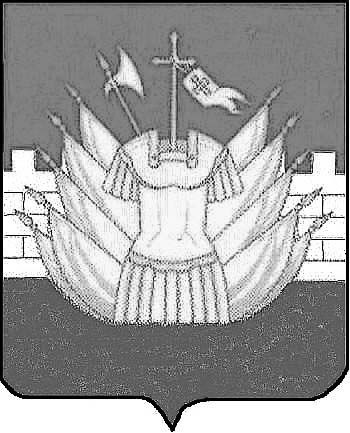 СОВЕТ ДЕПУТАТОВ ДМИТРИЕВСКОГО СЕЛЬСКОГО ПОСЕЛЕНИЯР Е Ш Е Н И Еот « 28 » апреля  2017 года  №  91О внесении изменений в решениеСовета депутатов Дмитриевского сельского поселенияот 10 ноября 2016 года № 64В целях приведения нормативного правового акта сельского поселения в соответствие с действующим законодательством, Совет депутатов сельского поселения РЕШИЛ:1. Внести в решение Совета депутатов Дмитриевского сельского поселения от 10 ноября 2016 года № 64 «Об установлении земельного налога на территории Дмитриевского сельского поселения Галичского муниципального района Костромской области» следующие изменения:1.1 пункт 7 и пункт 8 – исключить. 2. Настоящее решение подлежит опубликованию.3. Настоящее решение вступает в силу не раньше чем через месяц со дня опубликования, не ранее 1-го числа очередного налогового периода по соответствующему налогу.Глава сельского поселения                                                        А.В.Тютин___________________________________________________________________________РОССИЙСКАЯ ФЕДЕРАЦИЯКОСТРОМСКАЯ ОБЛАСТЬГАЛИЧСКИЙ МУНИЦИПАЛЬНЫЙ РАЙОНСОВЕТ ДЕПУТАТОВДМИТРИЕВСКОГО СЕЛЬСКОГО ПОСЕЛЕНИЯР Е Ш Е Н И Еот « 28 » апреля  2017 года  № 92О внесении изменений в решение Совета депутатов Дмитриевскогосельского поселения от 25.06.2012 года№ 131 «Об утверждении Правил благоустройстваи обеспечения чистоты на территориинаселенных пунктов Дмитриевского сельскогопоселения Галичского  муниципального районаКостромской области»В соответствии с Федеральными законами от 10 января 2002 года № 7-ФЗ «Об охране окружающей среды», от 30 марта 1999 года № 52-ФЗ «О санитарно-эпидемиологическом благополучии населения», от 24 июня 1998 года №89-ФЗ «Об отходах производства и потребления», от 06 октября  2003 года «131-ФЗ «Об общих принципах организации местного самоуправления в Российской Федерации», Уставом  муниципального образования Дмитриевское сельское поселение Галичского муниципального района Костромской области, Совет депутатов Дмитриевского сельского поселения в целях приведения муниципального нормативного правового акта в соответствие с действующим законодательствомР Е Ш И Л :1. Внести в Правила благоустройства и обеспечения чистоты на территории населенных пунктов Дмитриевского сельского поселения Галичского муниципального района Костромской области, утвержденные решением Совета депутатов сельского поселения от 25 июня 2012 года № 131 (в ред. решения Совета депутатов от 08 августа 2013 года № 140, от 16 сентября 2013 года № 203), следующие изменения и дополнения:1.1. Изложить ч.2 ст.2 Правил благоустройства в следующей редакции:- Границы уборки территорий определяются границами земельного участка на основании документов, подтверждающих право собственности, владения, пользования земельным участком. 1.2. Исключить части 4-17 статьи 3 Правил благоустройства.1.3. Изложить пункт 2 и пункт 3 части 18 статьи 3 Правил благоустройства в следующей редакции: 2) разводить костры на площадях зеленых насаждений.3) выливать жидкие и выбрасывать твердые бытовые отходы на придомовых территориях.1.4. Исключить в пункте 1 части 3 статьи 4 Правил благоустройства, слова «иные объекты».1.5. Исключить в пункте 3 части 1 статьи 6 Правил благоустройства, слова «аналогичные элементы».1.6.  Исключить статьи 10, 11 из Правил благоустройства.1.7. Заменить в части 1 статьи 13 Правил благоустройства:- словосочетание «объектов городского благоустройства» на словосочетание «объектов благоустройства населенных пунктов»;- слово «города» на слово «населенных пунктов». 1.8. Исключить пункт 1 части 16 статьи 14 Правил благоустройства, из пункта 2 части 16 ст.14 исключить слова «аналогичные сооружения».2. Контроль за исполнением настоящего решения оставляю за заместителем Главы администрации сельского поселения Разгуляевой Л.С.3. Настоящее решение вступает в законную силу со дня его официального опубликования (обнародования).Глава  сельского поселения                                                                                      А.В.Тютин ___________________________________________________________________________________АДМИНИСТРАЦИЯДМИТРИЕВСКОГО СЕЛЬСКОГО ПОСЕЛЕНИЯГАЛИЧСКОГО МУНИЦИПАЛЬНОГО РАЙОНАКОСТРОМСКОЙ ОБЛАСТИПОСТАНОВЛЕНИЕот « 21 » апреля 2017года № 22д. ДмитриевскоеОб утверждении отчета об исполнении бюджета сельского поселения за 1 квартал 2017 годаВ целях исполнения статьи 264.2 Бюджетного кодекса Российской Федерации,ПОСТАНОВЛЯЮ:1. Утвердить прилагаемый отчет об исполнении бюджета сельского поселения за 1 квартал 2017 года.2. Настоящее постановление вступает в силу со дня подписания и подлежит официальному опубликованию.Глава  сельского поселения:                      А. В. Тютин_______________________________________________________________________________________АДМИНИСТРАЦИЯДМИТРИЕВСКОГО СЕЛЬСКОГО ПОСЕЛЕНИЯГАЛИЧСКОГО МУНИЦИПАЛЬНОГО РАЙОНАКОСТРОМСКОЙ ОБЛАСТИП О С Т А Н О В Л Е Н И Еот 21 апреля 2017 года  № 23дер. ДмитриевскоеО признании утратившими силу отдельных постановлений администрации Дмитриевского сельского поселенияВ целях приведения муниципальных правовых актов администрации Дмитриевского сельского поселения в соответствие с действующим законодательствомПОСТАНОВЛЯЮ:1. Признать утратившим силу:- постановление администрации Дмитриевского сельского поселения от 11 июля 2016 года № 133 «Об утверждении административного регламента предоставления администрацией Дмитриевского сельского поселения Галичского муниципального района Костромской области муниципальной услуги по предоставлению земельных участков, находящихся в муниципальной собственности и земельных участков государственная собственность на которые не разграничена, для индивидуального жилищного строительства, для ведения личного подсобного хозяйства в границах населенного пункта, садоводства, дачного хозяйства гражданам и крестьянским (фермерским) хозяйствам, в том числе в электронном виде».- постановление администрации Дмитриевского сельского поселения от 11 июля 2016 года № 134 «Об утверждении  административного регламента предоставления администрацией Дмитриевского сельского поселения Галичского муниципального района Костромской области муниципальной услуги по предоставлению земельных участков, находящихся в муниципальной собственности и земельных участков, государственная собственность на которые не разграничена, на которых расположены здания, сооружения, в том числе в электронном виде».-  постановление администрации Дмитриевского сельского поселения от 11 июля 2016 года № 135 «Об утверждении административного регламента предоставления администрацией Дмитриевского сельского поселения Галичского муниципального района Костромской области муниципальной услуги по предоставлению земельных участков, находящихся в муниципальной собственности и земельных участков, государственная собственность на которые не разграничена, в собственность или в аренду на торгах, в том числе в электронном виде».- постановление администрации Дмитриевского сельского поселения от 15 декабря 2014 года № 111 «Об утверждении Порядка санкционирования оплаты денежных обязательств получателей средств бюджета Дмитриевского сельского поселения и администраторов источников финансирования дефицита бюджета Дмитриевского сельского поселения».2. Настоящее постановление вступает в силу со дня его официального опубликования (обнародования).Глава сельского поселения                                                          А.В.Тютин№ 8 (172)02 мая 2017 годаСЕГОДНЯ В НОМЕРЕ:Решения Совета депутатов№ 87 от 28.04.17  Об утверждении отчета об исполнении бюджета Дмитриевского сельского поселения Галичского муниципального района Костромской области за 2016 год№ 88 от 28.04.17  О внесении изменений в решение Совета депутатов Дмитриевского сельского поселения от 28 декабря 2016 года № 71 «О бюджете  Дмитриевского сельского поселения на 2017 год»№ 90 от 28.04.17  Об утверждении отчета об использовании бюджетных ассигнований резервного фонда администрации Дмитриевского сельского поселения за 1 квартал 2017 года № 91 от 28.04.17  О внесении изменений в решение Совета депутатов Дмитриевского сельского поселения от 10 ноября 2016 года № 6№ 92 от 28.04.17  О внесении изменений в решение Совета депутатов Дмитриевского сельского поселения от 25.06.2012 года № 131 «Об утверждении Правил благоустройства и обеспечения чистоты на территории населенных пунктов Дмитриевского сельского поселения Галичского  муниципального района Костромской области»Постановления администрации сельского поселения№ 22 от 21.04.17 Об утверждении отчета об исполнении бюджета сельского поселения за 1 квартал 2017 года№ 23 от 21.04.17 О признании утратившими силу отдельных постановлений администрации Дмитриевского сельского поселенияКоды бюджетной классификацииНаименование показателейКассовоеисполнениеДоходы всего18278497,18Межрайонная инспекция Федеральной налоговой службы №2 по Костромской областиМежрайонная инспекция Федеральной налоговой службы №2 по Костромской области7806765,7182 1 01 02010 01 0000 110Налог на доходы физических лиц с доходов, источником которых является налоговый агент, за исключением доходов, в отношении которых исчисление и уплата налога осуществляется в соответствии со статьями 227,2271, 228 Налогового кодекса Российской Федерации.3907481,46182 1 01 02020 01 0000 110Налог на доходы физических лиц с доходов, полученных от осуществления деятельности физическими лицами, зарегистрированными в качестве индивидуальных предпринимателей, нотариусов занимающихся  частной практикой, адвокатов, учредивших адвокатские кабинеты и других лиц, занимающихся частной практикой с соответствии со статьей 227  Налогового кодекса Российской Федерации.1671,70182 1 01 02030 01 0000 110Налог на доходы физических лиц с доходов, полученных физическими лицами в соответствии со статьей 228 Налогового Кодекса Российской Федерации.4224,30182 1 01 02040 01 0000 110Налог на доходы физических лиц  в виде фиксированных авансовых платежей с доходов, полученных физическими лицами, являющимися иностранными гражданами, осуществляющими трудовую деятельность2858,21182 1 05 01011010000 110Налог, взимаемый с налогоплательщиков, выбравших в качестве объекта налогообложения доходы134919,23182  1 05 01021010000 110Налог, взимаемый с налогоплательщиков, выбравших в качестве объекта налогообложения доходы уменьшенные на величину расходов33268,68182 1 05 0105001 0000 110Минимальный налог, зачисляемый в бюджеты субъектов Российской Федерации27497,94182  1 05 03010 01 0000 110Единый сельскохозяйственный налог3817,85182  1 06 01030 10 0000 110Налог на имущество физических лиц, взимаемый по ставкам, применяемым к объектам налогообложения, расположенным в границах поселений146153,86182 1 06 0603310 0000 110Земельный налог с организаций, обладающих земельным участком, расположенным в границах сельских поселений2979267,94182 1 06 06043 10 0000  110Земельный налог,  с физических лиц, обладающих земельным участком, расположенным в границах сельских поселений530381,02182 10904053100000 110Земельный налог ( по обязательствам, возникшим до 1 января2006 года), мобилизуемый на территориях сельских поселений35223,51Федеральное казначейство2446448,451001 03 02230 01 0000 110Доходы от уплаты акцизов на дизельное топливо, подлежащее распределению между бюджетами субъектов Российской Федерации и местными бюджетами с учетом установленных дифференцированных нормативов отчислений в местные бюджеты836340,60100 1 03 02240 01 0000 110Доходы от уплаты акцизов на моторные масла для дизельных и (или) карбюраторных (инжекторных) двигателей, подлежащее распределению между бюджетами субъектов Российской Федерации и местными бюджетами с учетом установленных дифференцированных нормативов отчислений в местные бюджеты12766,34100 1 03 02250 01 0000 110Доходы от уплаты акцизов на автомобильный бензин , подлежащее распределению между бюджетами субъектов Российской Федерации и местными бюджетами с учетом установленных дифференцированных нормативов отчислений в местные бюджеты1721214,611 03 02250 01 0000 110Доходы от уплаты акцизов на прямогонный бензин , подлежащие распределению между бюджетами субъектов Российской Федерации и местными бюджетами с учетом установленных дифференцированных нормативов отчислений в местные бюджеты-123873,10Администрация Галичского муниципального района Костромской областиАдминистрация Галичского муниципального района Костромской области4843,91132 11651040020000 140Денежные взыскания ( штрафы), установленные законами субъектов Российской Федерации за  несоблюдение муниципальных правовых актов, зачисляемых в бюджет поселений4843,91Администрация Дмитриевского сельского поселения Галичского муниципального района Костромской областиАдминистрация Дмитриевского сельского поселения Галичского муниципального района Костромской области8020439,129991 08 04020 01 0000 110Государственная пошлина за совершение нотариальных действий должностными лицами органов местного самоуправления, уполномоченными в соответствии с законодательными актами Российской Федерации550999 1 11 05075 10 0000 120Доходы  от  сдачи в аренду имущества, составляющего казну поселений ( за исключением земельных участков)37852999 1 11 09045 10 0000 120Прочие поступления от использования  имущества, находящегося в собственности поселений (за исключением имущества муниципальных бюджетных автономных учреждений, а также имущества муниципальных унитарных предприятий, в том числе казенных)36703,129991 13 01000 00 0000 130Доходы от оказания платных услуг ( работ)6080999 1 17 01050 10 000 180Невыясненные  поступления, зачисляемые в бюджеты сельских поселений30002 02 01001 10 0000 151Дотации бюджетам поселений на выравнивание бюджетной обеспеченности31410002 02 02999 10 0000 151Прочие субсидии бюджетам сельских поселений1129002 0 2 03015 100000 151Субвенции бюджетам поселений на осуществление первичного воинского учета на территориях, где отсутствуют военные комиссариаты1973002 02 03024 100000  151Субвенции бюджетам поселений на выполнение передаваемых полномочий субъектов Российской Федерации73002 02 0499910 0000 151Прочие межбюджетные трансферы передаваемые бюджетам сельских поселений438222020405099100000180Прочие безвозмездные поступления от негосударственных организаций в бюджеты сельских поселений95534Коды бюджетной классификацииНаименование кодов экономической классификации доходовСумма, рублей1 00 00000 00 0000 000Налоговые и неналоговые доходы 10342243,181 01 00000 00 0000 000Налоги на прибыль, доходы3916235,671 01 02010 01 0000 110Налог на доходы физических лиц с доходов, источником которых является налоговый агент, за исключением доходов в отношении которых исчисление уплаты налога осуществляется в соответствии со статьями 227,227,1 и  228 Налогового кодекса Российской Федерации3907481,461 01 02020 01 1000 110Налог на доходы физических лиц с доходов, полученных от осуществления  физическими лицами, зарегистрированными в качестве индивидуальных предпринимателей, частных нотариусов и других лиц, занимающихся частной практикой в соответствии со статьей.227 Налогового кодекса Российской Федерации1671,701 01 02030 01 0000 110Налог на доходы физических лиц с доходов, полученных физическими лицами, в соответствии со статьей 228 Налогового кодекса Российской Федерации4224,301 01 02040 01 0000 110Налог на доходы физических лиц с доходов, полученных в виде выигрышей и призов в проводимых конкурсах, играх и других  мероприятиях в целях рекламы товаров, работ и услуг, процентных доходов по вкладам в банках, в виде материальной выгоды от экономии на процентах при получении заемных (кредитных) средств2858,211 03 00000 00 0000 000НАЛОГИ НА ТОВАРЫ (РАБОТЫ, УСЛУГИ), РЕАЛИЗУЕМЫЕ НА ТЕРРИТОРИИ РОССИЙСКОЙ ФЕДЕРАЦИИ2446448,451 03 00000 01 0000 110Акцизы по подакцизным товарам (продукции) производимым на территории Российской  Федерации2446448,451 03 02230 01 0000 110Доходы от уплаты акцизов на дизельное топливо, подлежащие распределению между бюджетами субъектов Российской Федерации и местными бюджетами с учетом установленных дифференцированных нормативов отчислений в местные бюджеты836340,601 03 02240 01 0000 110Доходы от уплаты акцизов на моторные масла для дизельных и (или) карбюраторных(инжекторных) двигателей, подлежащие распределению между бюджетами субъектов Российской Федерации и местными бюджетами с учетом установленных дифференцированных нормативов отчислений в местные бюджеты12766,341 03 02250 01 0000 110Доходы от уплаты акцизов на автомобильный бензин, подлежащие распределению между бюджетами субъектов Российской Федерации и местными бюджетами с учетом установленных дифференцированных нормативов отчислений в местные бюджеты1721214,611 03 02260 01 0000 110Доходы от уплаты акцизов на прямогонный бензин, подлежащие распределению между бюджетами субъектов Российской Федерации и местными бюджетами с учетом установленных дифференцированных нормативов отчислений в местные бюджеты-123873,101 05 00000 00 0000 000НАЛОГИ НА СОВОКУПНЫЙ ДОХОД199503,701 05 01000 00 0000 110Налог,  взимаемый с применением упрощенной системы налогообложения195685,851 05 01010 01 0000 110Налог, взимаемый с налогоплательщиков, выбравших в качестве объекта налогообложения доходы134919,231 05 01011 01 0000 110Налог, взимаемый с налогоплательщиков, выбравших в качестве объекта налогообложения доходы134919,231 05 01020 01 0000 110Налог, взимаемый с налогоплательщиков, выбравших в качестве объекта налогообложения доходы, уменьшенные на величину расходов33268,681 05 01021 01 1000 110Налог, взимаемый с налогоплательщиков, выбравших в качестве объекта налогообложения доходы( в том числе минимальный налог, зачисляемый в бюджеты субъектов Российской Федерации)33268,681 05 01050 01 0000 110Минимальный налог, зачисляемый в бюджеты субъектов Российской Федерации27497,941 05 03000 01 0000 110Единый сельскохозяйственный налог3817,851 05 03010 01 0000 110Единый сельскохозяйственный налог3817,851 06 00000 00 0000 000Налоги на имущество3655802,821 06 01000 00 0000 110Налог на имущество физических лиц146153,861 06 01030 10 0000 00Налог на имущество физических лиц, взимаемый по ставкам, применяемым к объектам налогообложения, расположенным в границах сельских поселений146153,861 06 06000 00 0000 00Земельный налог3509648,961 06 06030 03 0000 110Земельный налог с организаций2979267,941 06 06033 10 0000110Земельный налог,  с организаций, обладающих земельными участком, расположенным в границах сельских поселений2979267,941 06 06040 00 0000 110Земельный налог с физических  лиц530381,021 06 06043 00 0000 110Земельный налог, с физических лиц , обладающих земельным участком, расположенным в границах сельских поселений530381,021 08 00000 00 0000 000ГОСУДАРСТВЕННАЯ ПОШЛИНА5501 08 04000 01 0000 110Государственная пошлина за совершение нотариальных действий ( за исключением действий, совершаемых консульскими  учреждениями Российской Федерации)5501 08 04020 01 0000 110Государственная пошлина за совершение нотариальных действий должностными лицами органов местного самоуправления, уполномоченными в соответствии  с законодательными актами Российской Федерации на совершение нотариальных действий5501 09 00000 00 0000 000ЗАДОЛЖЕННОСТЬ ПЕРЕРАСЧЕТЫ ПО ОТМЕННЕННЫМ НАЛОГАМ, СБОРАМ И ИНЫМ ОБЯЗАТЕЛЬНЫМ ПЛАТЕЖАМ35223,511 09 04000 00 0000 110Налоги на имущество35223,511 09 04050 00 0000 110Земельный налог(по обязательствам, возникшим до 1 января 2006 года)35223,511 09 04053 10 1000 110Земельный налог (по обязательствам, возникшим до 1 января 2006 года), мобилизуемый на территориях сельских поселений35223,511 11 00000 00 0000 000ДОХОДЫ ОТ ИСПОЛЬЗОВАНИЯ ИМУЩЕСТВА, НАХОДЯЩЕГОСЯ В ГОСУДАРСТВЕННОЙ И МУНИЦИПАЛЬНОЙ СОБСТВЕННОСТИ74555,121 11 05070 00 0000 120Доходы от сдачи в аренду имущества, составляющего государственную (муниципальную)казну (заисключением земельных участков)378521 11 05075 10 0000 120Доходы от сдачи в аренду имущества, составляющего казну сельских поселений (за исключением земельных участков)378521 11 09000 00 0000 120 Прочие доходы от использования имущества и прав, находящихся в государственной и муниципальной собственности (за исключением имущества бюджетных и автономных учреждений, а также имущества государственных и муниципальных унитарных предприятий, в том числе казённых)36703,121 11 09040 00 0000 120Прочие поступления от использования имущества, находящегося   в государственной и муниципальной собственности( за исключением имущества бюджетных и  автономных учреждений, а также имущества государственных и муниципальных унитарных предприятий, в том числе казенных)36703,121 11 09045 10 0000 120Прочие поступления от использования  имущества, находящегося в собственности  сельских поселений (за исключением имущества муниципальных бюджетных и автономных учреждений, а также имущества муниципальных унитарных предприятий, в том числе казенных)36703,121 13 00000 00 0000 000Доходы от оказания платных услуг (работ) компенсации затрат государства60801 13 01000 00 0000 130Доходы от оказания платных услуг (работ)60801 13 01990 00 0000 130Прочие доходы от оказания платных услуг (работ) 60801 13 01995 10 0000 130Прочие доходы от оказания платных услуг (работ) получателями средств бюджетов сельских поселений60801 16 00000 00 0000 000Штрафы, санкции, возмещение ущерба4843,911 16 51000 02 0000 140Денежные взыскания  (штрафы, установленные законами субъектов Российской Федерации за несоблюдение муниципальных правовых актов, 4843,911 16 51040 02 0000 140Денежные взыскания  (штрафы), установленные законами субъектов Российской Федерации за несоблюдение муниципальных правовых актов, зачисляемые в бюджеты поселений 4843,911 17 01050100000 180Невыясненные поступления, зачисляемые в бюджеты сельских поселений30002 00 00000 00 0000 000БЕЗВОЗМЕЗДНЫЕ  ПОСТУПЛЕНИЯ79362542 02 00000 00 0000 000Безвозмездные поступления от других бюджетов бюджетной системы Российской Федерации74817202 02 01000 00 0000 151Дотации бюджетам бюджетной системы Российской Федерации31410002 02 15001 10 0000 151Дотации на выравнивание бюджетной обеспеченности31410002 02 15001 10 0000 151Дотации бюджетам сельских поселений на выравнивание бюджетной обеспеченности314100020202999100000 151Прочие субсидии бюджетам  сельских поселений1129002 02 03 000 00 0000 151Субвенции бюджетам бюджетной системы Российской Федерации 2046002 02 35118 10 00 00 151Субвенции бюджетам на осуществление первичного воинского учета на территориях, где отсутствуют военные комиссариаты1973002 02 35118 10 00 00 151Субвенции бюджетам сельских поселений на осуществление первичного воинского учета на территориях, где отсутствуют военные комиссариаты1973002 02 30024 00 0000 151Субвенции местным бюджетам на выполнение передаваемых полномочий субъектов Российской Федерации73002 02 30024 00 0000 151Субвенции  бюджетам сельских поселений на выполнение передаваемых полномочий субъектов Российской Федерации73002020499910000 151Прочие межбюджетные трансферты, передаваемые бюджетам сельских поселений4382220000 2 04 0509910 0000 180Прочие безвозмездные поступления от негосударственных организаций в бюджеты сельских сельских поселений95534ВСЕГО ДОХОДОВ18278497,18Наименование показателяРаздел, подразделЦелевая статьяВид расходовСумма( руб.)Общегосударственные вопросы01006761556,79Функционирование высшего должностного лица субъекта Российской Федерации и муниципального образования0102592984,90Глава Дмитриевского сельского поселения Галичского муниципального района0600000000592984,90Расходы на оплату труда работников муниципальных органов поселения0600000110592984,90Расходы на выплаты персоналу в целях обеспечения выполнения функций государственными (муниципальными) органами, казенными учреждениями, органами управления государственными внебюджетными фондами100592984,90Расходы на выплаты персоналу государственных (муниципальных) органов120592984,90Фонд оплаты труда государственных (муниципальных) органов121547838,50Взносы по обязательному социальному страхованию на выплаты денежного содержания и иные выплаты работникам государственных (муниципальных) органов12945146,40Функционирование Правительства РФ, высших  исполнительных органов государственной власти субъектов РФ, местных администраций 01042992954,43Центральный аппарат исполнительных органов местного самоуправления01000000002992954,43Расходы на оплату труда работников муниципальных органов поселения  01000001112230379,11Расходы на выплаты персоналу в целях обеспечения выполнения функций государственными органами, казенными учреждениями, органами управления государственными внебюджетными фондами100223379,11Расходы на выплаты персоналу государственных (муниципальных) органов1202230379,11Фонд оплаты труда государственных (муниципальных) органов1212169430,28Взносы по обязательному социальному страхованию на выплаты денежного содержания и иные выплаты работникам государственных (муниципальных) органов12960948,83Расходы на исполнение судебных актов0100000112100659277,16Расходы на выплаты персоналу государственных (муниципальных) органов0100000112120659277,16Взносы по обязательному социальному страхованию на выплаты денежного содержания и иные выплаты работникам государственных органов129659277,16Расходы на обеспечение функций муниципальных органов поселения010000019115951,68Иные межбюджетные ассигнования80015951,68Уплата налогов, сборов и иных платежей85015951,68Уплата налога на имущество организаций и земельного налога851861Уплата налогов, сборов и иных платежей8527275Уплата иных платежей8537815,68Расходы на исполнение судебных актов010000019280046,48Иные бюджетные ассигнования80080046,48Уплата налогов, сборов и иных платежей85080046,48Уплата налога на имущество организаций и земельного налога851201Уплата иных платежей85379845,48Осуществление переданных государственных полномочий Костромской  области по составлению протоколов об административных правонарушениях01000720907300Закупка товаров, работ и услуг государственных (муниципальных) нужд2007300Иные закупки товаров, работ и услуг для обеспечения государственных (муниципальных) нужд2407300Прочая закупка товаров, работ и услуг для обеспечения государственных (муниципальных) нужд2447300Другие общегосударственные вопросы01133175617,46Резервный фонд администрации Дмитриевского сельского поселения04000000001695Закупка товаров, работ и услуг государственных (муниципальных) нужд1695Иные закупки товаров, работ и услуг для обеспечения государственных (муниципальных) нужд1695 Прочая закупка товаров, работ и услуг для государственных (муниципальных) нужд1695Содержание и обслуживание казны администрации Дмитриевского сельского поселения0500000000107991,48Закупка товаров, работ и услуг государственных (муниципальных) нужд200107991,48Иные закупки товаров, работ и услуг для обеспечения государственных (муниципальных) нужд240107991,48Иные межбюджетные ассигнования800400Уплата налогов, сборов и иных платежей850400Уплата налогов, сборов и иных платежей852400Прочие выплаты  по обязательствам сельского поселения092002001017233,50Закупка товаров, работ и услуг государственных (муниципальных) нужд09200200102009075Иные закупки товаров, работ и услуг для обеспечения государственных (муниципальных) нужд09200200102409075Прочая закупка товаров, работ и услуг для обеспечения государственных (муниципальных) нужд2449075Иные межбюджетные ассигнования09200200108008158,50Уплата налогов, сборов и иных платежей8508158,50Уплата налога на имущество организаций и земельного налога8528158,50Учреждения по обеспечению хозяйственного обслуживания09300000002464009,10Расходы на обеспечение деятельности (оказания услуг) подведомственных учреждений, в том числе на предоставление муниципальным бюджетным и автономным учреждениям субсидий09300005911858472,37Расходы на выплаты персоналу в целях обеспечения выполнения функций государственными (муниципальными) органами, казёнными учреждениями, органами управления государственными внебюджетными фондами  1001858472,37Расходы на выплаты персоналу казенных учреждений 1101858472,37Фонд оплаты труда учреждения1111780664,50Взносы по обязательному социальному страхованию на выплаты денежного содержания и иные выплаты работникам государственных органов11977807,87Закупка товаров, работ и услуг для государственных (муниципальных) нужд200605336,73Иные закупки товаров, работ и услуг для обеспечения государственных (муниципальных) нужд240605336,73 Прочая закупка товаров, работ и услуг для государственных (муниципальных) нужд244605336,73Иные межбюджетные ассигнования800200Уплата налогов, сборов и иных платежей850200Уплата прочих налога и сборов852200Расходы на исполнение судебных актов по подведомственным учреждениям по обеспечению хозяйственного и транспортного обслуживания0930000592490961,38Расходы на выплаты персоналу в целях обеспечения выполнения функций государственными (муниципальными) органами, казёнными учреждениями, органами управления государственными внебюджетными фондами  100445268,42Расходы на выплаты персоналу государственных( муниципальных) учреждений110445268,42Взносы по обязательному социальному страхованию на выплаты денежного содержания и иные выплаты работникам учреждений119445268,42Иные бюджетные ассигнования80045692,96Уплата налогов, сборов и иных платежей85045692,96Уплата  прочих налогов, сборов 85218404Уплата иных платежей85327288,96Межбюджетные трансферты на осуществление переданных полномочий контрольно-счетного органа поселений контрольно-счетному органу муниципального района095007001087727 Межбюджетные трансферты50087727Иные межбюджетные трансферты54087727Межбюджетные трансферты на осуществление передаваемых полномочий по внутреннему муниципальному контролю09500700206000 Межбюджетные трансферты50060000Иные межбюджетные  трансферты5406000Национальная оборона0200197300Мобилизационная и вневойсковая подготовка0203197300Осуществление первичного воинского учета на территориях, где отсутствуют военные комиссариаты0300051180197300Расходы на выплаты персоналу в целях обеспечения выполнения функций государственными органами, казенными учреждениями, органами управления государственными внебюджетными фондами100137213,32Расходы на выплаты персоналу казенных учреждений120137213,32Фонд оплаты труда государственных ( муниципальных) органов121108188,20Взносы по обязательному социальному страхованию на выплаты денежного содержания и иные выплаты работникам учреждений12929025,12Закупка товаров, работ и услуг для государственных (муниципальных) нужд20060086,68Закупка товаров, работ и услуг для государственных (муниципальных) нужд24060086,68Прочая закупка товаров, работ и услуг для обеспечения государственных (муниципальных) нужд24460086,68Национальная безопасность и правоохранительная деятельность0300251452Предупреждение и ликвидация последствий чрезвычайных ситуаций природного и техногенного характера, гражданская оборона0309251452Мероприятия по  предупреждению и  ликвидация чрезвычайных ситуаций и стихийных бедствий 0940000000251452Закупка товаров, работ и услуг для государственных (муниципальных) нужд200181452Иные  закупки товаров, работ и услуг для государственных (муниципальных) нужд240181452Прочая закупка товаров, работ и услуг для государственных (муниципальных) нужд244181452Иные бюджетные ассигнования80070000Уплата налогов, сборов и иных платежей85070000Уплата иных платежей85370000Национальная экономика04002266137,55Дорожное хозяйство04092170603,55Дорожное хозяйство31500000002170603,55Содержание и ремонт автомобильных дорог в границах администрации Дмитриевского сельского поселения за счёт средств дорожного фонда3150020090Закупка товаров, работ и услуг государственных (муниципальных) нужд2002170603,55Иные закупки товаров, работ и услуг для обеспечения государственных (муниципальных) нужд2402170603,55Прочая закупка товаров, работ и услуг для обеспечения государственных (муниципальных) нужд2442170603,55Другие вопросы в области национальной экономики041295534Мероприятия по землеустройству и землепользованию 340000200295534Закупка товаров, работ и услуг государственных (муниципальных) нужд20095534Иные закупки товаров, работ и услуг для обеспечения государственных (муниципальных) нужд24095534Прочая закупка товаров, работ и услуг для обеспечения государственных (муниципальных) нужд24495534Жилищно-коммунальное хозяйство05002826451,90Жилищное хозяйство050116307,80Мероприятия в области жилищного хозяйства360002003016307,80Закупка товаров, работ и услуг для государственных (муниципальных) нужд20016307,80Иные закупки товаров, работ и услуг для обеспечения государственных (муниципальных) нужд24016307,80Прочая закупка товаров, работ и услуг для обеспечения государственных (муниципальных) нужд24416307,80Коммунальное хозяйство05021995400,02Поддержка коммунального хозяйства36100000001995400,02Мероприятия в области коммунального хозяйства3610020040487297,58Закупка товаров, работ и услуг для государственных (муниципальных) нужд200487297,58Иные закупки товаров, работ и услуг для обеспечения государственных (муниципальных) нужд240487297,58Прочая закупка товаров, работ и услуг для обеспечения государственных (муниципальных) нужд244487297,58Субсидии на частичную компенсацию расходов, связанных с обеспечением надёжного теплоснабжения36100600108001163502,44Иные  бюджетные ассигнования8101163502,44Мероприятия в области  коммунального хозяйства3610071300112900Закупка товаров, работ и услуг для государственных (муниципальных) нужд3610071300200112900Иные закупки товаров, работ и услуг для обеспечения государственных (муниципальных) нужд3610071300240112900Прочая закупка товаров, работ и услуг для обеспечения государственных (муниципальных) нужд3610071300244112900Закупка товаров, работ и услуг для государственных (муниципальных) нужд36100S1300200231700Иные закупки товаров, работ и услуг для обеспечения государственных (муниципальных) нужд240231700Прочая закупка товаров, работ и услуг для обеспечения государственных (муниципальных) нужд244Благоустройство0503814744,08Благоустройство3620000000492626,16Уличное освещение 3620020050490626,16Закупка товаров, работ и услуг для государственных (муниципальных) нужд200490626,16Иные закупки товаров, работ и услуг для обеспечения государственных (муниципальных) нужд240490626,16Прочая закупка товаров, работ и услуг для обеспечения государственных (муниципальных) нужд244490626,16Иные бюджетные ассигнования8002000Исполнение судебных актов8302000Исполнение судебных актов РФ и мировых соглашений по возмещению вреда, причиненного в результате незаконных действий( бездействия) органов государственной власти ( государственных органов), органов местного самоуправления либо должностных лиц этих органов, а также в результате деятельности учреждений8312000Прочие мероприятия в области благоустройства3620020070322117,92Закупка товаров, работ и услуг государственных (муниципальных) нужд200322117,92Иные закупки товаров, работ и услуг для обеспечения государственных (муниципальных) нужд240322117,92 Прочая закупка товаров, работ и услуг для обеспечения государственных (муниципальных) нужд244322117,92Культура, кинематография 08005407992,07Культура 08015407992,07Учреждения культуры и мероприятия в сфере культуры и кинематографии4000000005407992,07 Расходы на обеспечение деятельности (оказание услуг)подведомственных учреждений, в том числе на предоставление муниципальным бюджетам и автономным учреждениям субсидий44000005913449504,83Расходы на выплаты персоналу в целях обеспечения выполнения функций государственными (муниципальными) органами, казёнными учреждениями, органами управления государственными внебюджетными фондами  44000005911002242106,29Расходы на выплаты персоналу казенных учреждений1102242106.29Фонд оплаты труда учреждений1112164578,48Взносы по обязательному социальному страхованию на выплаты денежного содержания и иные выплаты работникам учреждений11977527,81Закупка товаров, работ и услуг для государственных (муниципальных) нужд2001166073,84Иные закупки товаров, работ и услуг для обеспечения государственных (муниципальных) нужд2401166073,84Прочая закупка товаров, работ и услуг для обеспечения государственных ( муниципальных) нужд2441166073,84Иные бюджетные ассигнования80041324,70Уплата налогов, сборов и иных платежей85041324,70Уплата налога на имущество организаций и земельного налога85140567Уплата  иных платежей852757,70Расходы на исполнение судебных актов по муниципальным учреждениям культуры44000005921519882,53100536595,26Расходы на выплаты персоналу казенных учреждений110536595,26Взносы по обязательному социальному страхованию на выплаты денежного содержания и иные выплаты работникам учреждений119536595,26Закупка товаров, работ и услуг для государственных (муниципальных) нужд200708575.27Иные закупки товаров, работ и услуг для обеспечения государственных (муниципальных) нужд240708575,27Прочая закупка товаров, работ и услуг для обеспечения государственных ( муниципальных) нужд244708575,27Иные бюджетные ассигнования800274712Исполнение судебных актов83011180Исполнение судебных актов РФ и мировых соглашений по возмещению вреда, причиненного в результате незаконных действий( бездействия0 органов государственной власти, государственных органов местного самоуправления либо должностных лиц этих органов, а также в результате деятельности учреждений83111180Уплата налогов, сборов и иных платежей850263532Уплата налога на имущество организаций и земельного налога851167549Уплата прочих налогов и сборов85215687Уплата иных  платежей85380296Библиотеки4420000000438604,71 Расходы на обеспечение деятельности (оказание услуг) подведомственных учреждений, в том числе на предоставление муниципальным бюджетным и автономным учреждениям субсидий4420000591436604,71Закупка товаров, работ и услуг для государственных (муниципальных) нужд200436604,71Иные закупки товаров, работ и услуг для обеспечения государственных (муниципальных) нужд240436604,71Прочая закупка товаров, работ и услуг для государственных ( муниципальных) нужд244436604,71Расходы на исполнение судебных актов по муниципальным учреждениям культуры44200005928002000Исполнение судебных актов8302000Исполнение судебных актов РФ и мировых соглашений по возмещению вреда, причиненного в результате незаконных действий( бездействия0 органов государственной власти, государственных органов местного самоуправления либо должностных лиц этих органов, а также в результате деятельности8312000Социальная политика1000330287,05Пенсионное обеспечение1001204669,09Доплаты к пенсиям, дополнительное пенсионное обеспечение4910000000204669,09Доплата к пенсиям  муниципальных служащих4910080010204669,09Социальное обеспечение и иные выплаты населению300204669,09Публичные нормативные социальные выплаты гражданам310204669,09Иные пенсии, социальные доплаты к пенсии312204669,09Социальные выплаты1003125617,96Частичная оплата населению  стоимости услуг теплоснабжения, предоставляемых населению поселений5050060020275416Иные бюджетные ассигнования800125617,96Субсидии юридическим лицам (кроме некоммерческих организаций),  индивидуальным предпринимателям, физическим лицам810125617,9618041177,36КодНаименованиеСумма 01 02  00 00  00 0000 000Кредиты кредитных организаций в валюте Российской Федерации-237319,8201 02  00 00  00 0000 700Получение кредитов по кредитных организаций в валюте Российской Федерации-237319,8201 02 00 00  10 0000 710Получение кредитов от кредитных организаций  бюджетами поселений в валюте Российской Федерации-237319,8201 05 00 00  00 0000 000Изменение остатков средств на счетах по учету средств бюджета01 05 00 00  00 0000 000Увеличение остатков средств бюджетов-18041177,3601 05 02 00  00 0000 500Увеличение прочих остатков средств бюджетов -18041177,3601 05 02 01  00 0000 510Увеличение прочих остатков денежных средств бюджетов-18041177,3601 05 02 01  10 0000 510Увеличение прочих остатков денежных средств бюджетов  поселений-18041177,3601 05 00 00  00 0000 600Уменьшение остатков средств бюджетов18278497,801 05 02 00  00 0000 600Уменьшение прочих остатков средств бюджетов 18278497,801 05 02 01  00 0000 610Уменьшение прочих остатков денежных средств бюджетов18278497,801 05 02 01  10 0000 610Уменьшение прочих остатков денежных средств бюджетов поселений18278497,8ИТОГО источников финансирования дефицита237319,82Коды бюджетной классификацииНаименование кодов экономической классификации доходовСумма, рублей1 00 00000 00 0000 000Налоговые и неналоговые доходы 116109001 01 00000 00 0000 000Налоги на прибыль, доходы3992700 1 01 02010 01 0000 110Налог на доходы физических лиц с доходов, источником которых является налоговый агент, за исключением доходов в отношении которых исчисление уплаты налога осуществляется в соответствии со статьями 227,227,1 и  228 Налогового кодекса Российской Федерации3966500 1 01 02020 01 1000 110Налог на доходы физических лиц с доходов, полученных от осуществления  физическими лицами, зарегистрированными в качестве индивидуальных предпринимателей, частных нотариусов и других лиц, занимающихся частной практикой в соответствии со статьей.227 Налогового кодекса Российской Федерации18001 01 02030 01 0000 110Налог на доходы физических лиц с доходов, полученных физическими лицами, в соответствии со статьей 228 Налогового кодекса Российской Федерации33001 01 02040 01 0000 110Налог на доходы физических лиц с доходов, полученных в виде выигрышей и призов в проводимых конкурсах, играх и других  мероприятиях в целях рекламы товаров, работ и услуг, процентных доходов по вкладам в банках, в виде материальной выгоды от экономии на процентах при получении заемных (кредитных) средств211001 03 00000 00 0000 000НАЛОГИ НА ТОВАРЫ (РАБОТЫ, УСЛУГИ), РЕАЛИЗУЕМЫЕ НА ТЕРРИТОРИИ РОССИЙСКОЙ ФЕДЕРАЦИИ24338001 03 00000 01 0000 110Акцизы по подакцизным товарам (продукции) производимым на территории Российской  Федерации24338001 03 02230 01 0000 110Доходы от уплаты акцизов на дизельное топливо, подлежащие распределению между бюджетами субъектов Российской Федерации и местными бюджетами с учетом установленных дифференцированных нормативов отчислений в местные бюджеты8252001 03 02240 01 0000 110Доходы от уплаты акцизов на моторные масла для дизельных и (или) карбюраторных (инжекторных) двигателей, подлежащие распределению между бюджетами субъектов Российской Федерации и местными бюджетами с учетом установленных дифференцированных нормативов отчислений в местные бюджеты138001 03 02250 01 0000 110Доходы от уплаты акцизов на автомобильный бензин , подлежащие распределению между бюджетами субъектов Российской Федерации и местными бюджетами с учетом установленных дифференцированных нормативов отчислений в местные бюджеты17198001 03 02260 01 0000 110Доходы от уплаты акцизов на прямогонный бензин, подлежащие распределению между бюджетами субъектов Российской Федерации и местными бюджетами с учетом установленных дифференцированных нормативов отчислений в местные бюджеты-1250001 05 00000 00 0000 000НАЛОГИ НА СОВОКУПНЫЙ ДОХОД22973001 05 01000 00 0000 110Налог,  взимаемый с применением упрощенной системы налогообложения1693001 05 01010 01 0000 110Налог, взимаемый с налогоплательщиков, выбравших в качестве объекта налогообложения доходы1350001 05 01011 01 0000 110Налог, взимаемый с налогоплательщиков, выбравших в качестве объекта налогообложения доходы1350001 05 01020 01 0000 110Налог, взимаемый с налогоплательщиков, выбравших в качестве объекта налогообложения доходы, уменьшенные на величину расходов336001 05 01021 01 1000 110Налог, взимаемый с налогоплательщиков, выбравших в качестве объекта налогообложения доходы( в том числе минимальный налог, зачисляемый в бюджеты субъектов Российской Федерации)336001 05 03000 01 0000 110Единый сельскохозяйственный налог21280001 05 03010 01 0000 110Единый сельскохозяйственный налог21280001 06 00000 00 0000 000Налоги на имущество27808001 06 01000 00 0000 110Налог на имущество физических лиц2834001 06 01030 10 0000 00Налог на имущество физических лиц, взимаемый по ставкам, применяемым к объектам налогообложения, расположенным в границах сельских поселений2834001 06 06000 00 0000 00Земельный налог24974001 06 06030 03 0000 110Земельный налог с организаций18290001 06 06033 10 0000110Земельный налог,  с организаций, обладающих земельными участком, расположенным в границах сельских поселений18290001 06 06040 00 0000 110Земельный налог с физических  лиц6684001 06 06043 00 0000 110Земельный налог, с физических лиц , обладающих земельным участком, расположенным в границах сельских поселений668400 1 08 00000 00 0000 000ГОСУДАРСТВЕННАЯ ПОШЛИНА20001 08 04000 01 0000 110Государственная пошлина за совершение нотариальных действий ( за исключением действий, совершаемых консульскими  учреждениями Российской Федерации)20001 08 04020 01 0000 110Государственная пошлина за совершение нотариальных действий должностными лицами органов местного самоуправления, уполномоченными в соответствии  с законодательными актами Российской Федерации на совершение нотариальных действий20001 09 00000 00 0000 000ЗАДОЛЖЕННОСТЬ ПЕРЕРАСЧЕТЫ ПО ОТМЕННЕННЫМ НАЛОГАМ, СБОРАМ И ИНЫМ ОБЯЗАТЕЛЬНЫМ ПЛАТЕЖАМ233001 09 04000 00 0000 110Налоги на имущество233001 09 04050 00 0000 110Земельный налог(по обязательствам, возникшим до 1 января 2006 года)233001 09 04053 10 1000 110Земельный налог (по обязательствам, возникшим до 1 января 2006 года), мобилизуемый на территориях сельских поселений233001 11 00000 00 0000 000ДОХОДЫ ОТ ИСПОЛЬЗОВАНИЯ ИМУЩЕСТВА, НАХОДЯЩЕГОСЯ В ГОСУДАРСТВЕННОЙ И МУНИЦИПАЛЬНОЙ СОБСТВЕННОСТИ650001 11 05070 00 0000 120Доходы от сдачи в аренду имущества, составляющего государственную (муниципальную) казну (за исключением земельных участков)450001 11 05075 10 0000 120Доходы от сдачи в аренду имущества, составляющего казну сельских поселений (за исключением земельных участков)450001 11 09000 00 0000 120 Прочие доходы от использования имущества и прав, находящихся в государственной и муниципальной собственности (за исключением имущества бюджетных и автономных учреждений, а также имущества государственных и муниципальных унитарных предприятий, в том числе казённых)200001 11 09040 00 0000 120Прочие поступления от использования имущества, находящегося   в государственной и муниципальной собственности( за исключением имущества бюджетных и  автономных учреждений, а также имущества государственных и муниципальных унитарных предприятий, в том числе казенных)200001 11 09045 10 0000 120Прочие поступления от использования  имущества, находящегося в собственности  сельских поселений (за исключением имущества муниципальных бюджетных и автономных учреждений, а также имущества муниципальных унитарных предприятий, в том числе казенных)200001 13 00000 00 0000 000Доходы от оказания платных услуг (работ) компенсации затрат государства100001 13 01000 00 0000 130Доходы от оказания платных услуг (работ)100001 13 01990 00 0000 130Прочие доходы от оказания платных услуг (работ) 100001 13 01995 10 0000 130Прочие доходы от оказания платных услуг (работ) получателями средств бюджетов сельских поселений100001 16 00000 00 0000 000Штрафы, санкции, возмещение ущерба60001 16 51000 02 0000 140Денежные взыскания  (штрафы, установленные законами субъектов Российской Федерации за несоблюдение муниципальных правовых актов, 60001 16 51040 02 0000 140Денежные взыскания  (штрафы), установленные законами субъектов Российской Федерации за несоблюдение муниципальных правовых актов, зачисляемые в бюджеты поселений 60002 00 00000 00 0000 000БЕЗВОЗМЕЗДНЫЕ  ПОСТУПЛЕНИЯ60607862 02 00000 00 0000 000Безвозмездные поступления от других бюджетов бюджетной системы Российской Федерации60607862 02 01000 00 0000 151Дотации бюджетам бюджетной системы Российской Федерации31410002 02 15001 10 0000 151Дотации на выравнивание бюджетной обеспеченности31410002 02 15001 10 0000 151Дотации бюджетам сельских поселений на выравнивание бюджетной обеспеченности31410002 02 03 000 00 0000 151Субвенции бюджетам бюджетной системы Российской Федерации 1958002 02 35118 10 00 00 151Субвенции бюджетам на осуществление первичного воинского учета на территориях, где отсутствуют военные комиссариаты1887002 02 35118 10 00 00 151Субвенции бюджетам сельских поселений на осуществление первичного воинского учета на территориях, где отсутствуют военные комиссариаты1887002 02 30024 00 0000 151Субвенции местным бюджетам на выполнение передаваемых полномочий субъектов Российской Федерации71002 02 30024 00 0000 151Субвенции  бюджетам сельских поселений на выполнение передаваемых полномочий субъектов Российской Федерации710020204999000000151Прочие межбюджетные трансферты, передаваемые бюджетам 272398620204999000000151Прочие межбюджетные трансферты, передаваемые бюджетам 272398620204999000000151Прочие межбюджетные трансферты, передаваемые бюджетам сельских поселений2723986ВСЕГО ДОХОДОВ 17671686Наименование показателяРаздел, подразделЦелевая статьяВид расходовСумма( руб.)Общегосударственные вопросы01006081683Функционирование высшего должностного лица субъекта Российской Федерации и муниципального образования0102907949Глава Дмитриевского сельского поселения Галичского муниципального района0600000000907949Расходы на оплату труда работников муниципальных органов поселения0600000110907949Расходы на выплаты персоналу в целях обеспечения выполнения функций государственными (муниципальными) органами, казенными учреждениями, органами управления государственными внебюджетными фондами100736234Расходы на выплаты персоналу государственных (муниципальных) органов120736234Расходы на исполнение судебных актов0600000000100171715Расходы на выплаты персоналу  в целях обеспечения выполнения функций государственными (муниципальными0 органами, казенными учреждениями, органами управления государственными внебюджетными фондами0600000112120171715Взносы по обязательному социальному страхованию на выплаты денежного содержания и иные выплаты работникам государственных органов129171715Функционирование Правительства РФ, высших  исполнительных органов государственной власти субъектов РФ, местных администраций 01041895256Центральный аппарат исполнительных органов местного самоуправления01000000001895256Расходы на оплату труда работников муниципальных органов поселения  01000001111620337Расходы на выплаты персоналу в целях обеспечения выполнения функций государственными органами, казенными учреждениями, органами управления государственными внебюджетными фондами1001620337Расходы на выплаты персоналу государственных (муниципальных) органов1201620337Расходы на исполнение судебных актов0100000112195000Расходы на выплаты персоналу в целях обеспечения выполнения функций государственными органами, казенными учреждениями, органами управления государственными внебюджетными фондами0100000112100195000Расходы на выплаты персоналу государственных (муниципальных) органов0100000112120195000Расходы на обеспечение функций муниципальных органов поселения010000019142819Закупка товаров, работ и услуг государственных (муниципальных нужд)20042819Иные закупки товаров, работ и услуг для обеспечения государственных (муниципальных) нужд24042819Иные бюджетные ассигнования8009819Уплата иных сборов и иных платежей8509819Осуществление переданных государственных полномочий Костромской  области по составлению протоколов об административных правонарушениях01000720907100Закупка товаров, работ и услуг государственных (муниципальных) нужд2007100Иные закупки товаров, работ и услуг для обеспечения государственных (муниципальных) нужд2407100Резервные фонды01111407Резервный фонд администрации Дмитриевского сельского поселения  Галичского муниципального района Костромской области  04000000001407Иные бюджетные ассигнования8001407Резервные средства 8701407Другие общегосударственные вопросы01133277071Резервный фонд администрации Дмитриевского сельского поселения0400000000593Закупка товаров, работ и услуг государственных (муниципальных) нужд200593Иные закупки товаров, работ и услуг для обеспечения государственных (муниципальных) нужд240593Содержание и обслуживание казны администрации Дмитриевского сельского поселения050000000020000Закупка товаров, работ и услуг государственных (муниципальных) нужд20020000Иные закупки товаров, работ и услуг для обеспечения государственных (муниципальных) нужд24020000Учреждения по обеспечению хозяйственного обслуживания09300000003161735Расходы на обеспечение деятельности (оказания услуг) подведомственных учреждений, в том числе на предоставление муниципальным бюджетным и автономным учреждениям субсидий09300005912614048Расходы на выплаты персоналу в целях обеспечения выполнения функций государственными (муниципальными) органами, казёнными учреждениями, органами управления государственными внебюджетными фондами  1002078004Расходы на выплаты персоналу казенных учреждений 1102078004Закупка товаров, работ и услуг для государственных (муниципальных) нужд200539288Иные закупки товаров, работ и услуг для обеспечения государственных (муниципальных) нужд240539288Расходы на исполнение судебных актов по подведомственным учреждениям по обеспечению хозяйственного и транспортного обслуживания0930000592544443Расходы на выплаты персоналу в целях обеспечения выполнения функций государственными (муниципальными) органами, казёнными учреждениями, органами управления государственными внебюджетными фондами  1005016499Расходы на выплаты персоналу государственных( муниципальных) учреждений110501649Межбюджетные трансферты на осуществление переданных полномочий контрольно-счетного органа поселений контрольно-счетному органу муниципального района095007001088743 Межбюджетные трансферты50088743Иные межбюджетные трансферты54088743Межбюджетные трансферты на осуществление передаваемых полномочий по внутреннему муниципальному контролю09500700206000 Межбюджетные трансферты5006000Иные межбюджетные  трансферты5406000Национальная оборона0200188700Мобилизационная и вневойсковая подготовка0203188700Осуществление первичного воинского учета на территориях, где отсутствуют военные комиссариаты0300051180188700Расходы на выплаты персоналу в целях обеспечения выполнения функций государственными органами, казенными учреждениями, органами управления государственными внебюджетными фондами100138005Расходы на выплаты персоналу казенных учреждений120138005Закупка товаров, работ и услуг для государственных (муниципальных) нужд20050695Закупка товаров, работ и услуг для государственных (муниципальных) нужд24050695Национальная безопасность и правоохранительная деятельность0300100000Предупреждение и ликвидация последствий чрезвычайных ситуаций природного и техногенного характера, гражданская оборона0309100000Мероприятия по  предупреждению и  ликвидация чрезвычайных ситуаций и стихийных бедствий 0940000000100000Закупка товаров, работ и услуг для государственных (муниципальных) нужд200100000Иные  закупки товаров, работ и услуг для государственных (муниципальных) нужд240100000Национальная экономика04004719523Сельское хозяйство и рыболовство04051500000Расходы на софинансирование по оформлению в муниципальную собственность земельных участков выданных в счет земельных долей3400S107001500000Закупка товаров, работ и услуг для государственных (муниципальных) нужд2001500000Иные  закупки товаров, работ и услуг для государственных (муниципальных) нужд2401500000Дорожное хозяйство04093209523Дорожное хозяйство31500000002859523Содержание и ремонт автомобильных дорог в границах администрации Дмитриевского сельского поселения за счёт средств дорожного фонда31500200902859523Закупка товаров, работ и услуг государственных (муниципальных) нужд2002859523Иные закупки товаров, работ и услуг для обеспечения государственных (муниципальных) нужд2402859523Расходы на проектирование, капитальный ремонт и ремонт автомобильных дорог в границах администрации Дмитриевского сельского поселения за счёт средств дорожного фонда31500S1190350000Закупка товаров, работ и услуг государственных (муниципальных) нужд200350000Иные закупки товаров, работ и услуг для обеспечения государственных (муниципальных) нужд240350000Другие вопросы в области национальной экономики041210000Мероприятия по землеустройству и землепользованию340002002010000Иные бюджетные ассигнования80010000Уплата  налогов , сборов и других платежей85010000Уплата иных платежей85310000Жилищно-коммунальное хозяйство05002677134Жилищное хозяйство0501608749Мероприятия в области жилищного хозяйства3600020030608749Закупка товаров, работ и услуг для государственных (муниципальных) нужд200608749Иные закупки товаров, работ и услуг для обеспечения государственных (муниципальных) нужд240608749Коммунальное хозяйство05021234713Поддержка коммунального хозяйства36100000001143994Мероприятия в области коммунального хозяйства3610020040645978Закупка товаров, работ и услуг для государственных (муниципальных) нужд200645978Иные закупки товаров, работ и услуг для обеспечения государственных (муниципальных) нужд240645978Прочая закупка товаров, работ и услуг для обеспечения государственных (муниципальных) нужд244645978Субсидии на частичную компенсацию расходов, связанных с обеспечением надёжного теплоснабжения3610060010498016Иные бюджетные ассигнования800498016Субсидии юридическим лицам( кроме некоммерческих организаций), индивидуальным предпринимателям, физическим лицам- производителям товаров и услуг810498016 Иные субсидии юридическим лицам( кроме некоммерческих организаций), индивидуальным предпринимателям, физическим лицам- производителям товаровработ и услуг814498016Частичная оплата населению  стоимости услуг водоснабжения, предоставляемых населению поселений505006002090719Иные бюджетные ассигнования80090719Субсидии юридическим лицам( кроме некоммерческих организаций), индивидуальным предпринимателям, физическим лицам- производителям товаров и услуг81090719Иные субсидии юридическим лицам( кроме некоммерческих организаций), индивидуальным предпринимателям, физическим лицам- производителям товаров работ и услуг81490719Благоустройство0503833672Уличное освещение 3620020050303000Закупка товаров, работ и услуг для государственных (муниципальных) нужд200303000Иные закупки товаров, работ и услуг для обеспечения государственных (муниципальных) нужд240303000Прочие мероприятия в области благоустройства поселений3620020070530672Закупка товаров, работ и услуг государственных (муниципальных) нужд200530672Иные закупки товаров, работ и услуг для обеспечения государственных (муниципальных) нужд240530672 Прочая закупка товаров, работ и услуг для обеспечения государственных (муниципальных) нужд244530672Культура, кинематография 08004523544Культура 08014523544Учреждения культуры и мероприятия в сфере культуры и кинематографии44000000004523544 Расходы на обеспечение деятельности ( оказание услуг)подведомственных учреждений, в том числе на предоставление муниципальным бюджетам и автономным учреждениям субсидий44000005913695838Расходы на выплаты персоналу в целях обеспечения выполнения функций государственными (муниципальными) органами, казёнными учреждениями, органами управления государственными внебюджетными фондами  44000005911002354660Расходы на выплаты персоналу казенных учреждений1102354660Закупка товаров, работ и услуг для государственных (муниципальных) нужд2001220978Иные закупки товаров, работ и услуг для обеспечения государственных (муниципальных) нужд2401220978Иные бюджетные ассигнования800120200Уплата  налогов , сборов и других платежей850120200Уплата иных платежей851120000Уплата иных платежей853200Расходы на исполнение судебных актов по муниципальным учреждениям культуры4400000592584162100506622Расходы на выплаты персоналу казенных учреждений110506622Взносы по обязательному социальному страхованию на выплаты денежного содержания и иные выплаты работникам учреждений119506622Иные бюджетные ассигнования80077540Уплата иных платежей85077540Библиотеки4420000000243544 Расходы на обеспечение деятельности ( оказание услуг) подведомственных учреждений, в том числе на предоставление муниципальным бюджетным и автономным учреждениям субсидий4420000591243544Закупка товаров, работ и услуг для государственных (муниципальных) нужд200243544Иные закупки товаров, работ и услуг для обеспечения государственных (муниципальных) нужд240243544Социальная политика1000279195Пенсионное обеспечение1001279195Доплаты к пенсиям, дополнительное пенсионное обеспечение4910000000279195Доплата к пенсиям  муниципальных служащих4910080010279195Социальное обеспечение и иные выплаты населению300279195Публичные нормативные социальные выплаты гражданам31027919518569779Наименование расходовВедомствоРазделПодразделЦелеваястатьяВидрасходовСумма(руб.)Администрация Дмитриевского сельского поселения99918569779Общегосударственные вопросы999016081683Функционирование высшего должностного лица субъекта Российской Федерации и муниципального образования9990102907949Глава Дмитриевского сельского поселения Галичского муниципального района99901020600000000907949Расходы на оплату труда работников муниципальных органов поселения99901020600000110907949Расходы на выплаты персоналу в целях обеспечения выполнения функций государственными (муниципальными) органами, казенными учреждениями, органами управления государственными внебюджетными фондами9990102060000110100736234Расходы на выплаты персоналу государственных (муниципальных) органов99901020600000110120736234Расходы на выплаты персоналу государственных (муниципальных) органов99901020600000112171715Взносы по обязательному социальному страхованию на выплаты денежного содержания и иные выплаты работникам государственных органов99901020600000112120171715Функционирование Правительства Российской Федерации, высших органов исполнительной власти субъектов РФ, местных администраций99901041895256Центральный аппарат исполнительных органов местного самоуправления999010401000000001895256Расходы на оплату труда работников муниципальных органов поселения999010401000001111620337Расходы на выплаты персоналу в целях обеспечения выполнения функций государственными органами, казенными учреждениями, органами управления государственными внебюджетными фондами999010401000001111001620337Расходы на выплаты государственных (муниципальных) органов999010401000001111201620337Расходы на выплаты персоналу государственных (муниципальных) органов999010401000001111211320994Иные выплаты персоналу государственных ( муниципальных)999010401000001111221500Взносы по обязательному социальному страхованию на выплаты денежного содержания и иные выплаты работникам государственных органов99901040100000111129297843Расходы на исполнение судебных актов99901040100000112000195000Расходы на выплаты персоналу в целях обеспечения выполнения функций государственными (муниципальными) органами, казенными учреждениями, органами управления государственными внебюджетными фондами99901040100000112100195000Расходы на выплаты государственных (муниципальных) органов99901040100000112120195000страхованию на выплаты денежного содержания и иные выплаты работникам государственных органов99901040100000112129195000Расходы на обеспечение функций муниципальных органов поселения99901040100000191422819Закупка товаров, работ и услуг для государственных (муниципальных нужд)9990104010000019120033000Иные закупки товаров, работ и услуг для обеспечения государственных (муниципальных) нужд9990104010000019124033000Иные закупки товаров, работ и услуг для обеспечения государственных (муниципальных) нужд9990104010000019124433000Иные межбюджетные ассигнования999010401000001918009819Иные бюджетные ассигнования999010401000001918509819Уплата налогов на имущество организаций и земельного налога999010401000001918512000Уплата прочих налогов и сборов999010401000001918527619Уплата иных платежей99901040100000191853200Расходы на исполнение судебных актов9990104010000019200030000Иные бюджетные ассигнования9990104010000019280030000Уплата налогов, сборов и иных платежей9990104010000019285030000Уплата иных платежей9990104010000019285330000Осуществление преданных государственных полномочий Костромской области по составлению протоколов об административных правонарушениях99901040100072090007100Закупка товаров, работ и услуг для государственных (муниципальных нужд)999010401000720902007100Иные закупки товаров, работ и услуг для обеспечения государственных (муниципальных) нужд999010401000720902407100Иные закупки товаров, работ и услуг для обеспечения государственных (муниципальных) нужд999010401000720902447100Резервные фонды9990111000000000001407Иные межбюджетныеРезервные фонды999011104000000001407Иные бюджетные ассигнования999011104000000008001407Резервные средства999011104000000008701407Другие общегосударственные вопросы999011304000000003277071Резервный фонд администрации Дмитриевского сельского поселения99901130400000000000593Закупка товаров, работ и услуг для государственных (муниципальных нужд)99901130400000000200593Иные закупки товаров, работ и услуг для обеспечения государственных (муниципальных) нужд99901130400000000240593Прочие закупки товаров, работ и услуг для обеспечения государственных (муниципальных) нужд99901130400000000244593Содержание и обслуживание казны администрации Дмитриевского сельского поселения9990113050000000020000Закупка товаров, работ и услуг государственных (муниципальных) нужд9990113050000000020020000Иные закупки товаров, работ и услуг для обеспечения государственных (муниципальных) нужд9990113050000000024020000Прочие закупки товаров, работ и услуг для обеспечения государственных (муниципальных) нужд9990113050000000024420000Учреждения по обеспечению хозяйственного обслуживания999011309300000002617292Расходы на обеспечение деятельности (оказания услуг) подведомственных учреждений, в том числе на предоставление муниципальным бюджетным и автономным учреждениям субсидий999011309300005912078004Расходы на выплаты персоналу в целях обеспечения выполнения функций государственными (муниципальными) органами, казёнными учреждениями, органами управления государственными внебюджетными фондами  999011309300005911002078004Расходы на выплату персоналу казенных учреждений999011309300005911102078004Фонд оплаты труда учреждений999011309300005911111758004Взносы по обязательному социальному страхованию на выплаты денежного содержания и иные выплаты работникам учреждений99901130930000591119320000Закупка товаров, работ и услуг для государственных (муниципальных) нужд99901130930000591200539288Иные закупки товаров, работ и услуг для обеспечения государственных (муниципальных) нужд99901130930000591240539288Прочие закупки товаров, работ и услуг для обеспечения государственных (муниципальных) нужд99901130930000591244539288Расходы на исполнение судебных актов по подведомственным учреждениям по обеспечению хозяйственного и транспортного обслуживания99901130930000592544443Расходы на выплаты персоналу в целях обеспечения выполнения функций государственными (муниципальными) органами, казенными учреждениями, органами управления государственными внебюджетными фондами99901130930000592100501649Расходы на выплаты персоналу государственных (муниципальных) учреждений99901130930000592110501649Взносы по обязательному социальному страхованию на выплаты по оплате труда работников и иные выплаты работникам учреждений99901130930000592119501649Иные межбюджетные ассигнования9990113093000059280042794Исполнение судебных актов999011309300005928306000Исполнение судебных актов российской Федерации и мировых соглашений по возмещению причиненного вреда999011309300005928316000Иные бюджетные ассигнования9990113093000059285036794Уплата налогов, сборов и иных платежей999011309300005928526794Уплата иных платежей9990113093000059285330000Межбюджетные трансферты на осуществление переданных полномочий контрольно-счетного органа поселений контрольно-счетному органу муниципального района9990113095007001088743 Межбюджетные трансферты9990113095007001050088743Иные межбюджетные трансферты9990113095007001054088743Межбюджетные трансферты на осуществление переданных администрации Галичского муниципального района полномочий Дмитриевскому поселения по внутреннему муниципальному контролю999011309500700206000Межбюджетные трансферты999011309500700205006000Иные межбюджетные трансферты99901130950070020540Национальная оборона99902188700Мобилизационная  и вневойсковая подготовка9990203188700Осуществление первичного воинского учета на территориях, где отсутствуют военные комиссариаты99902030300051180188700Расходы на выплаты персоналу в целях обеспечения выполнения функций государственными (муниципальными) органами, казенными учреждениями, органами управления государственными внебюджетными фондами99902030300051180100138005Расходы на выплаты персоналу государственных (муниципальных) органов99902030300051180120138005Фонд оплаты труда государственных (муниципальных) органов99902030300051180121105995Взносы по обязательному социальному страхованию на выплаты денежного содержания и иные выплаты работникам государственных (муниципальных) органов9990203030005118012932010Закупка товаров, работ и услуг для государственных (муниципальных нужд)9990203030005118020050695Иные закупки товаров, работ и услуг для обеспечения государственных (муниципальных) нужд9990203030005118024050695Прочая закупка товаров, работ и услуг для обеспечения государственных (муниципальных) нужд9990203030005118024450695Национальная безопасность и правоохранительная деятельность9990300100000Защита населения и территории от чрезвычайных ситуаций природного и техногенного характера, гражданская оборона9990309100000Защита населения и территории от чрезвычайных ситуаций природного и техногенного характера, гражданская оборона99903090940000000100000Закупка товаров, работ и услуг для обеспечения государственных (муниципальных) нужд99903090940000000200100000Иные закупки товаров, работ и услуг для обеспечения государственных (муниципальных) нужд99903090940000000240100000Прочая закупка товаров, работ и услуг для обеспечения государственных (муниципальных) нужд99903090940000000244100000Национальная экономика99904004719523Расходы на софинансирование по оформлению в муниципальную собственность земельных участков выданных в счет земельных долей99904063400S10700000150000Закупка товаров, работ и услуг для государственных (муниципальных) нужд99904063400S10700200150000Иные  закупки товаров, работ и услуг для государственных (муниципальных) нужд99904063400S10700240150000Дорожное хозяйство99904093209523Содержание и ремонт автомобильных дорог в границах  администрации Дмитриевского сельского поселения за счёт средств дорожного фонда999040931500200902859523Закупка товаров, работ и услуг для государственных (муниципальных нужд)999040931500200902002859523Иные закупки товаров, работ и услуг для обеспечения государственных999040931500200902402859523Расходы на проектирование, капитальный ремонт и ремонт автомобильных дорог в границах администрации Дмитриевского сельского поселения за счёт средств дорожного фонда999040931500S1190350000Закупка товаров, работ и услуг государственных (муниципальных) нужд999040931500S1190200350000Иные  закупки товаров, работ и услуг для государственных (муниципальных) нужд999040931500S1190240350000Вопросы в области национальной экономики999041200000000010000Мероприятие по землеустройству и землепользованию99904123400002002080010000Иные межбюджетные ассигнования99904123400002002085010000Жилищно-коммунальное хозяйство999052677134Жилищное хозяйство9990501608749Мероприятия в области жилищного хозяйства99905013600020030608749Закупка товаров, работ и услуг для государственных (муниципальных) нужд99905013600020030200608749Иные закупки товаров, работ и услуг для обеспечения государственных (муниципальных) нужд99905013600020030240608749Коммунальное хозяйство99905021234713Поддержка коммунального хозяйства999050236100000001143994Мероприятия в области коммунального хозяйства99905023610020040645978Закупка товаров, работ и услуг для государственных (муниципальных нужд)99905023610020040200645978Иные закупки товаров, работ и услуг для обеспечения государственных (муниципальных) нужд99905023610020040240645978Субсидии на частичную компенсацию расходов, связанных с обеспечением теплоснабжения водоснабжения99905023610060010800498016Иные  бюджетные ассигнования99905023610060020810498016Частичная оплата населению  стоимости услуг холодного водоснабжения, предоставляемых населению поселений9990502505006002090719Иные бюджетные ассигнования9990502505006002080090719Субсидии юридическим лицам (кроме некоммерческих организаций),  индивидуальным предпринимателям, физическим лицам9990502505006002081090719 Благоустройство9990503833672Уличное освещение99905033620020050303000Закупка товаров, работ и услуг государственных (муниципальных нужд)99905033620020050200303000Иные закупки товаров, работ и услуг для обеспечения государственных (муниципальных) нужд99905033620020050240303000Прочие мероприятия в области благоустройства99905033620020070530672Закупка товаров, работ и услуг для государственных (муниципальных нужд)99905033620020070200530672Иные закупки товаров, работ и услуг для обеспечения государственных (муниципальных) нужд99905033620020070240530672Культура, кинематография999084523544Культура08014523544Учреждения культуры и мероприятие в сфере культуры и кинематографии999080144000000004523544Расходы на обеспечение деятельности ( оказание услуг) подведомственных учреждений, в том числе на предоставление муниципальным бюджетам и автономным учреждениям субсидий999080144000005913695838Расходы на выплаты персоналу в целях обеспечения выполнения функций государственными органами, казенными учреждениями, органами управления государственными внебюджетными фондами999080144000005911002354660Расходы на выплаты персоналу казенных учреждений999080144000005911102354660Закупка товаров, работ и услуг государственных (муниципальных нужд)999080144000005912001220978Иные закупки товаров, работ и услуг для обеспечения государственных (муниципальных) нужд999080144000005912401220978Иные бюджетные ассигнования99908014400000591800120200Уплата налогов на имущество организаций и земельного налога99908014400000591850120200Уплата прочих налогов и сборов99908014400000591851120000Уплата платежей080144000005914400000591853200Расходы на исполнение судебных актов по муниципальным учреждениям культуры99908014400000592584162Расходы на выплаты персоналу государственных (муниципальных) учреждений99908014400000592100506622Расходы на выплаты персоналу государственных (муниципальных) учреждений99908014400000592110506622Иные бюджетные ассигнования9990801440000059280077540Уплата налогов на имущество организаций и земельного налога9990801440000059285077540Уплата прочих налогов и сборов9990801440000059285147890Уплата иных платежей999080144000005928526000Иные бюджетные ассигнования9990801440000059285323650Библиотеки99908014420000000243544Расходы на обеспечение деятельности ( оказание услуг) подведомственных учреждений, в том числе на предоставление муниципальным бюджетам и автономным учреждениям субсидий99908014420000591243544Закупка товаров, работ и услуг для государственных (муниципальных нужд)99908014420000591200243544Иные закупки товаров, работ и услуг для обеспечения государственных (муниципальных) нужд99908014420000591240243544Социальная политика99910279195Пенсионное обеспечение9991001279195Доплаты к пенсиям муниципальным служащим поселения99910014910000000279195Доплаты к пенсиям  муниципальных служащих99910014910080010279195Социальное обеспечение и иные выплатынаселению99910014910080010300279195Публичные нормативные социальные выплаты99910014910080010310279195Направление расходования средствУтверждено на 1 квартал2017 годаИсполнено за 1 квартал 2017 годарезервный фонд 2000593ИТОГО20005933. Источники финансирования дефицита бюджета3. Источники финансирования дефицита бюджета3. Источники финансирования дефицита бюджета3. Источники финансирования дефицита бюджета3. Источники финансирования дефицита бюджета3. Источники финансирования дефицита бюджетаНаименование показателяКод строкиКод источника финансирования дефицита бюджета по бюджетной классификацииУтвержденные бюджетные назначенияИсполненоНеисполненные назначения123456Источники финансирования дефицита бюджета - ВСЕГО В том числе:500X898 093,00-1 827 571,822 725 664,82источники внутреннего финансирования бюджета Из них:520X472 370,000,00472 370,00Кредиты кредитных организаций в валюте Российской Федерации520000 01020000000000000472 370,000,00472 370,00Получение кредитов от кредитных организаций в валюте Российской Федерации520000 01020000000000700472 370,000,00472 370,00Получение кредитов от кредитных организаций бюджетами сельских поселений в валюте Российской Федерации520000 01020000100000710472 370,000,00472 370,00источники внешнего финансирования бюджета Из них:620X0,000,000,00Изменение остатков средств700000 01000000000000000425 723,00-1 827 571,822 253 294,82Изменение остатков средств на счетах по учету средств бюджетов700000 01050000000000000425 723,00-1 827 571,822 253 294,82Увеличение остатков средств бюджетов710000 01050000000000500-16 127 089,00-5 597 992,810,00Увеличение прочих остатков средств бюджетов710000 01050200000000500-16 127 089,00-5 597 992,810,00Увеличение прочих остатков денежных средств бюджетов710000 01050201000000510-16 127 089,00-5 597 992,810,00Увеличение прочих остатков денежных средств бюджетов сельских поселений710000 01050201100000510-16 127 089,00-5 597 992,810,00Уменьшение остатков средств бюджетов720000 0105000000000060016 552 812,003 770 420,990,00Уменьшение прочих остатков средств бюджетов720000 0105020000000060016 552 812,003 770 420,990,00Уменьшение прочих остатков денежных средств бюджетов720000 0105020100000061016 552 812,003 770 420,990,00Уменьшение прочих остатков денежных средств бюджетов сельских поселений720000 0105020110000061016 552 812,003 770 420,990,00Увеличение финансовых активов, являющихся иными источниками внутреннего финансирования дефицитов бюджетов710000 010600000000005000,000,000,00Уменьшение финансовых активов, являющихся иными источниками внутреннего финансирования дефицитов бюджетов720000 010600000000006000,000,000,00Глава администрации сельского поселенияТютин Андрей ВладимировичТютин Андрей Владимирович(подпись)(расшифровка подписи)(расшифровка подписи)Расшифровка подписи руководителя финансово-экономической службы(подпись)(расшифровка подписи)(расшифровка подписи)Главный бухгалтерВласова Светлана СергеевнаВласова Светлана Сергеевна(подпись)(расшифровка подписи)(расшифровка подписи)21 апреля  2017 г.Издатель: Администрация Дмитриевского сельского поселенияАдрес:157201 Костромская область,д. Дмитриевское, ул.Центральная, 14Телефоны:2-13-13, 2-13-22Тираж :20 экз. Номер подписан   02 мая 2017 года  Формат  А 4  Объем  18 листовИздатель: Администрация Дмитриевского сельского поселенияАдрес:157201 Костромская область,д. Дмитриевское, ул.Центральная, 14Телефоны:2-13-13, 2-13-22Ответственный  за   выпуск:  Иванова О.В.